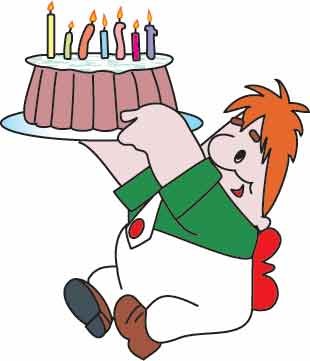 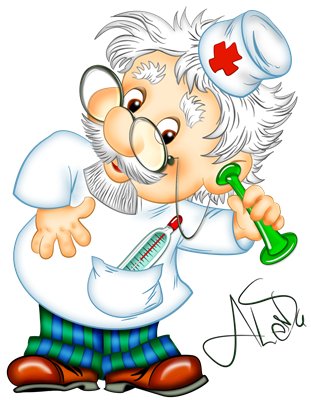 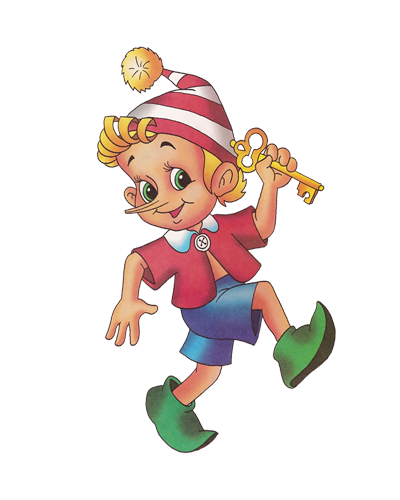 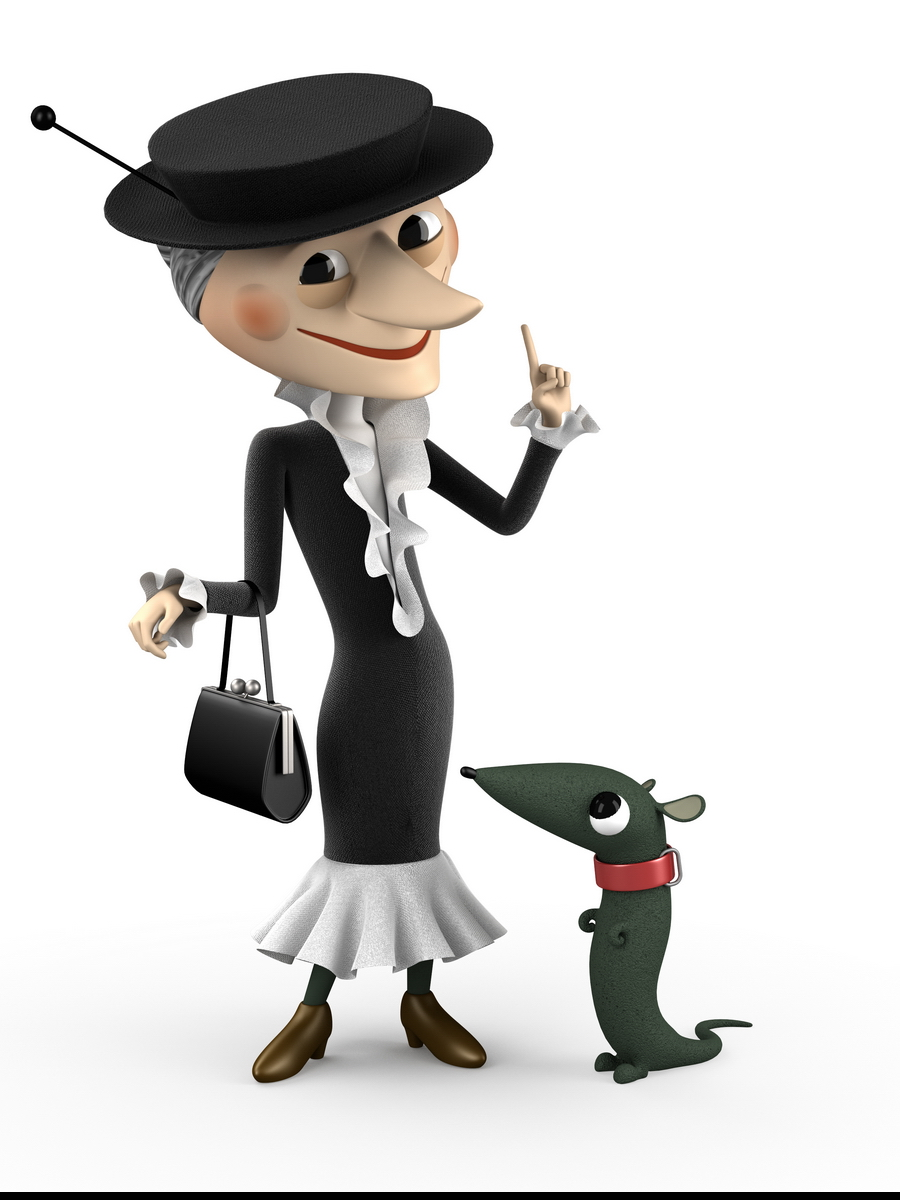 Привет, детвора!Я желаю вам в подарокПолучить огромный торт,Шоколад и печенье,Мармелад и варенье,Становиться толще, выше,Жду от вас ответ на крыше.                       КарлсонМои ребятушки!Я желаю от души Вам здоровья, малыши!Чтоб прививок не боялись,Ежедневно закалялись,Чтоб не мучил вас бронхит. Добрый доктор...                         АйболитСалют, друзья!Я хочу вам пожелать Лишь пятерки получать, Книжки добрые любить, С математикой дружить.От лица Пьеро, Мальвины Ваш дружище...                БуратиноЭй, сорванцы!Пусть для вас учебный год Только гадости несет! Получайте только двойки, Очень редко можно - тройки, Бейте окна и витрины, Не ходите в магазины, Затевайте больше драк. Привет, Старуха...                       Шапокляк